
Board of Trustees Open Session
 Monday, November 27, 2023 – 5 p.m.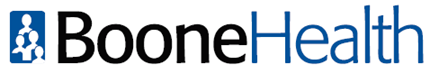 Boone Health Conference Room C
1600 East Broadway
Columbia, MO 65201NEXT MEETING:  December 18, 2023Agenda ItemPresenterActionCall to Order Board of TrusteesDr. Jerry KennettMotion: Call to OrderApproval of AgendaDr. Jerry KennettMotion:  Approval of AgendaJudy Starr as Trustee Replacing Greg SteinhoffDr. Jerry KennettInformation OnlyIntroduction of Brady Dubois, CEODr. Jerry KennettInformation OnlyApproval of Consent Agenda ItemsPrior Month’s Board of Trustee Minutes (October 23)October 2023 Trustee Financial ReportDr. Jerry KennettMotion:  Approval of Consent Agenda ItemsInspection Report: TAVR PresentationMonica Smith, COOInformation OnlyState of Missouri Lease Extension - NifongDr. Jerry KennettMotion: Approval of lease extension for the State of Missouri’s office space at 900 West NifongForum Christian Church – Parking RequestDr. Jerry KennettMotion: Approval of Forum Christian Church’s request to continue to use Nifong Medical Plaza parking for overflow parking on Sunday morningsCHAS – October 2023 Financial Report to the TrusteesEd Clayton, CFOPresentation; Information OnlyAdjournment of Board of Trustees MeetingDr. Jerry KennettMotion: Adjournment